      Танцы в развитии мальчиковСпециалисты в области медицины давно доказали благотворное влияние танцев на физическое развитие детей. Психологи полностью солидарны с медиками, да к тому же они утверждают, что танцы способствуют формированию здоровой психики.Танцы – это такой же вид спорта, как и все остальные, а занятия спортом, как известно, очень важны для правильного, гармоничного развития и становления человеческой личности.К тому же, танец – это искусство, такое же, как например, живопись или музыка. Согласитесь, все родители хотят, чтобы их ребёнок занимался каким-либо видом искусства. Но что делать, если душа ребёнка не лежит к музыке или рисованию?Выход есть! Отдайте своего мальчугана на танцы, и желательно как можно раньше. Он полюбит хореографию и будет с удовольствием танцевать.Так что, если вы хотите, чтобы ваш сын занимался и спортом и искусством, танцы — именно то, что идеально подойдет вашему ребёнку.Мнение, что танцами должны заниматься только девочки, давно устарело. Сейчас все больше и больше мам отдают своих сыновей на уроки танцев.А какие это будут танцы: бальные, эстрадные или народные, не имеет значения, разрешите ребёнку сделать этот выбор. Любой вид танца без исключения способствует правильному физическому и психологическому развитию человека.Если вы еще сомневаетесь, стоит ли отдавать вашего мальчика на танцы, давай разберем плюсы этого вида спорта.Не секрет, что многие школьники страдают сколиозом и неправильной осанкой, а точнее, страдают не школьники, а их родители, когда видят, как их чадо сидит за партой. Искривление позвоночника – это бич наших детей. В таких случаях и нужно обращаться к хореографии, так как танцы способствуют выпрямлению осанки, а также лечению сколиоза и всех болезней, связанных с позвоночником.Плюс танцы улучшают пластику тела, что способствует правильному развитию внутренних органов. Кстати, по своему оздоравливающему воздействию танцы можно сравнить с такими видами спорта, как плавание и лыжи.Также танцы улучшают ток крови, что очень полезно, особенно для школьников, которые половину своего дня проводят за партой и скованны в движениях. С помощью танцевальных движений тренируется сердечная мышца, что сокращает количество болезней сердца в будущем. Так что за здоровье своего сына вы можете быть спокойны.К тому же физическая нагрузка подобного рода способствует вырабатыванию так называемого «гормона счастья», поэтому ваш сыночек всегда будет находиться в отличном настроении, что, согласитесь, очень отлично для гармоничного развития вашего чада.Танцы вырабатывают чувство ритма, ваш ребёнок будет чувствовать музыку и правильно двигаться. Нельзя не согласиться, что мужчины, которые умеют танцевать, всегда привлекали женщин. А если он еще и красиво танцует, то все дамы у его ног. Так что, когда ваш сын подрастет, он обязательно скажет вам: «Спасибо!», особенно после выпускного вечера в школе.Танец – это способ самовыражения. Ребёнок, особенно, когда у него наступает переходной возраст, пытается найти себя и в чём-то реализоваться. Очень часто именно мальчики находят себя в танце и самовыражаются за счет этого. Они открывают в себе что-то новое, ищут свой образ, полностью раскрываются.Ребенок будет меняться просто на глазах и только в лучшую сторону. Замкнутость и скрытность, от которых страдают все подростки, исчезнут сами по себе. А ведь есть родители, которые годами пытаются бороться с замкнутостью своего чада и безуспешно.Огромное влияние танец оказывает на психологическое развитие ребёнка. Мальчик обретает уверенность в себе за счёт общения в коллективе. А если это еще и парные танцы, ваш сын не будет чувствовать себя робко и неуверенно, когда рядом будет находиться представительница слабого пола.И куда только денется застенчивость вашего мальчика! Танец – это идеальное лекарство от депрессий и застенчивости. А вам прекрасно известно, как страдают юноши депрессиями из-за своего юношеского максимализма. Помогите же своему сыночку избавиться от всевозможных комплексов.Вам прекрасно известно, что мальчики всегда очень подвижны и энергичны, и очень часто им просто некуда деть свою энергию, как положительную, так и отрицательную. Специалисты в области детской психологии утверждают, что если у ребёнка нет выхода его эмоциям, он чувствует себя некомфортно, и из-за этого могут начаться психологические проблемы.Танец – это отличный способ выплеснуть все свои эмоции и разумно потратить свою энергию. Еще один огромный плюс для родителей – после урока танцев ваш сын будет чувствовать такую приятную усталость, что ему не захочется тратить свои силы на какие-нибудь глупости. В итоге, ребёнок доволен, а родители спокойны.                                                                                                                                                               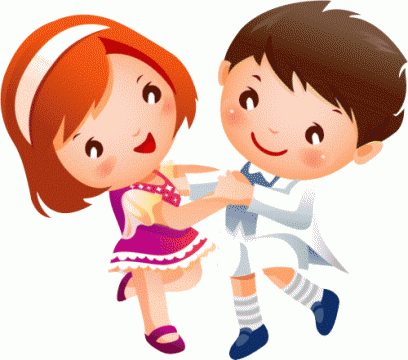 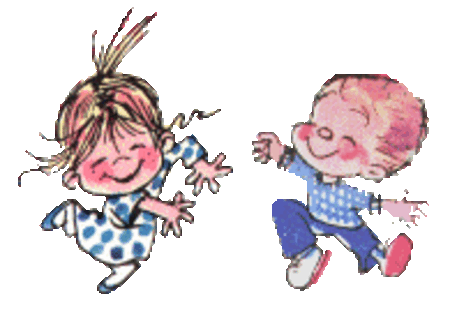 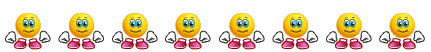 